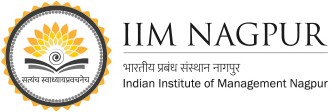 Subject: ___________________________		    College: _____________________________University: _________________________		    Integrated course(Y/N): ________________Percentage: _________________________Subject: ___________________________		    College: _____________________________University: _________________________		    Integrated course(Y/N): ________________Percentage: _________________________Feedback	Chronological details of stay outside India (in months)	 Total duration of stay : 1 :2 :3 :For IIM Nagpur account details click on the below link:  https://www.iimnagpur.ac.in/wp-content/uploads/2023/12/Account-details-for-fee-payment.pdfApplication fee detailsDECLARATION:I, ___________________________________________Son/Daughter of _________________________hereby declare that all the information given in this form and enclosures attached are true to the best of my knowledge. I authorize IIM Nagpur to verify any of this information. I understand that, instances of incorrect information and process violation detected at any stage of the admission process will lead to disqualification of my candidature from further stages of the admission process. If such instances go undetected during the current selection process but are detected in subsequent years, such disqualification will take place with retrospective effect.Signature:                                                                                                                                               Date: Please attach the below enclosures with the application template. All enclosure documents must be self-attested	Copy of the latest GMAT score certificate (GMAT taken on or before 31st January 2019 is not valid)Copy of all academic mark-sheets/certificates and Degree of GraduationCopy of all the pages in the passport(s) Other relevant documents (if any)Applicant Name	GMAT Application Number :	Registered Email ID:Registered Email ID:         PhotographGender:	Gender:	         PhotographDOB:  	                                                Age:         PhotographMarital Status:Marital Status:         PhotographParent/Spouse Name:Parent/Spouse Name:         PhotographNationality:		                       Country of Residence:         PhotographGross annual family income (IN US$):Gross annual family income (IN US$):         PhotographPassport detailsPassport No.: Passport No.: Country & Place of Issuance:                                                                   Date of Issuance:Valid Upto: Valid Upto: Address & Contact DetailsCurrent AddressAddress:Address:City Code: Country Code: Phone Number: Email Address:Permanent AddressAddress:Address:City Code: Country Code: Phone Number: Email Address:ACADEMIC QUALIFICATIONSchoolStandardBoard/ UniversityYear of completionClass/ DivisionPercentageSSCHSCGraduationDisciplineArtsCommerceEngg.ScienceOthersDisciplineResult Date (DD—MM-YYYY)Maximum Marks/ CGPAObtained Marks/ CGPAFirst YearSecond YearThird YearFourth YearFifth YearPlease add row if requiredPost GraduationDisciplineDisciplineDisciplineDisciplineDiscipline   ArtsCommerceEngg.ScienceOthersProfessional CourseProfessional CourseProfessional CourseCAICWAOthersResult Date (DD-MM-YYYY)Maximum Marks/ CGPAObtained Marks/ CGPAFirst YearSecond YearThird Year (if any)Work Experience DetailsOrganizationDesignationFrom (MM/YY)To (MM/YY)Number of MonthsMonthly RemunerationTotal number of experiences as on <Date> in months:Total number of experiences as on <Date> in months:Total number of experiences as on <Date> in months:Total number of experiences as on <Date> in months:Total number of experiences as on <Date> in months:Total number of experiences as on <Date> in months:Other ActivitiesExtracurricular ActivitiesAwards and Distinctions PublicationSportsStatement of purposeREFERENCES1.2.Name:	Name:	Organization:	Organization:	Designation:	Designation:In What capacity does he/she know you?:	In What capacity does he/she know you?:	Phone No:Phone No:	Email id:	Email id:Sr No.Question121.Motivation2.Background3.Intellectual Ability4.Emotional Maturity5.Imagination & Creativity6.Ability in Oral Expression7.Ability in Written Expression8.Productivity9.Professional Skills10.Leadership Skills11.Achievement12.Relative Standing13.Outstanding Talent of Ability14.Chief Liabilities & Weakness15.Overall Ability16.General CommentsGMAT DetailsGMAT Application Number:Test Date:	City:	State:Country:	Country:	Verbal Score:Percentile:	Quantitative Score:	Percentile:	Total Score:	Percentile:	Analytical Writing Score:	Percentile:	Integrated Reasoning:	Percentile:	From:                                 To From:                                 To Total number of months:Country of Stay:Purpose of Stay :From:                                 To From:                                 To Total number of months:Country of Stay:Purpose of Stay :From :                                 To From :                                 To Total number of months:Country of Stay :Purpose of Stay :Name of transacting Bank and branch :	Receipt Number :	Date of Transaction :	Amount (in USD) :	ENCLOSURES